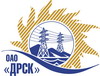 Открытое акционерное общество«Дальневосточная распределительная сетевая  компания»Протокол заседания Закупочной комиссии по вскрытию поступивших на закрытый запрос предложений конвертовг. БлаговещенскПРЕДМЕТ ЗАКУПКИ:Закрытый  запрос цен на право заключения договора на выполнение работ по «Выполнение проектно-изыскательских, строительно-монтажных и пуско-наладочных работ по объектам распределительных сетей территории обслуживаемой в ведении РЭС СП СЭС для нужд филиала ОАО «ДРСК» «Хабаровские ЭС»:Лот № 6 – «Технологическое присоединение к электрической сети ОАО «ДРСК» потребителей с заявленной мощностью до 15 кВт  по адресу: Хабаровский край, г. Комсомольск-на-Амуре; г. Амурск; Амурский район  (ПИР, СМР)».Основание для проведения закупки (ГКПЗ и/или реквизиты решения ЦЗК): ГКПЗ 2013 г.Планируемая стоимость закупки в соответствии с ГКПЗ или решением ЦЗК: Лот № 6 -  2 064 601,000 руб. Информация о результатах вскрытия конвертов:В адрес Организатора закупки поступили заявки на участие: лот №6 - 2.Вскрытие конвертов было осуществлено членами Закупочной комиссии.Дата и время начала процедуры вскрытия конвертов с заявками на участие в закупке: 15:00 (время благовещенское) 29.10.2013 г.Место проведения процедуры вскрытия: ОАО «ДРСК» г. Благовещенск, ул. Шевченко 28, каб. 244.В конвертах обнаружены заявки следующих Участников закупки:РЕШИЛИ:Утвердить протокол заседания Закупочной комиссии по вскрытию поступивших на открытый запрос предложений конвертов.Ответственный секретарь Закупочной комиссии 2 уровня	Моторина О.А.Технический секретарь Закупочной комиссии 2 уровня	Бражников Д.С.№ 548/УКС29.10.2013Наименование и адрес участникаЦена заявки, руб. без учета НДСЦена заявки, руб. без учета НДСЛот № 6 – «Технологическое присоединение к электрической сети ОАО «ДРСК» потребителей с заявленной мощностью до 15 кВт  по адресу: Хабаровский край, г. Комсомольск-на-Амуре; г. Амурск; Амурский район  (ПИР, СМР)».Лот № 6 – «Технологическое присоединение к электрической сети ОАО «ДРСК» потребителей с заявленной мощностью до 15 кВт  по адресу: Хабаровский край, г. Комсомольск-на-Амуре; г. Амурск; Амурский район  (ПИР, СМР)».Лот № 6 – «Технологическое присоединение к электрической сети ОАО «ДРСК» потребителей с заявленной мощностью до 15 кВт  по адресу: Хабаровский край, г. Комсомольск-на-Амуре; г. Амурск; Амурский район  (ПИР, СМР)».ООО «Высотник»  г. ХабаровскООО «Высотник»  г. Хабаровск2 064 426,00  ОАО «Востоксельэлектросетьстрой» г. ХабаровскОАО «Востоксельэлектросетьстрой» г. Хабаровск2 076 786,00 